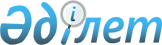 Солтүстік Қазақстан облысы Мамлют ауданы мәслихатының 2018 жылғы 26 наурыздағы № 26/3 "Жер салығының мөлшерлемелері туралы" шешіміне өзгерістер енгізу туралыСолтүстік Қазақстан облысы Мамлют ауданы мәслихатының 2022 жылғы 2 ақпандағы № 17/5 шешімі. Қазақстан Республикасының Әділет министрлігінде 2022 жылғы 9 ақпанда № 26765 болып тіркелді
      Солтүстік Қазақстан облысы Мамлют ауданының мәслихаты ШЕШТІ:
      1. Солтүстік Қазақстан облысы Мамлют ауданы мәслихатының "Жер салығының мөлшерлемелері туралы" 2018 жылғы 26 наурыздағы № 26/3 шешіміне (Нормативтік құқықтық актілерді мемлекеттік тіркеу тізілімінде № 4645 болып тіркелген) келесі өзгерістер енгізілсін:
      кіріспе жаңа редакцияда жазылсын:
      "Қазақстан Республикасы "Салық және бюджетке төленетін басқа да міндетті төлемдер туралы" (Салық кодексі) (бұдан әрі-Салық кодексі) Кодексінің 510-бабы 1-тармағына сәйкес, Солтүстік Қазақстан облысы Мамлют ауданының мәслихаты ШЕШТІ:";
      1-тармақ алып тасталсын.
      2. Осы шешім оның алғашқы ресми жарияланған күнінен кейін күнтізбелік он күн өткен соң қолданысқа енгізіледі.
					© 2012. Қазақстан Республикасы Әділет министрлігінің «Қазақстан Республикасының Заңнама және құқықтық ақпарат институты» ШЖҚ РМК
				
      Солтүстік Қазақстан облысыМамлют ауданы мәслихатының хатшысы 

Р. Нурмуканова
